Objednací listč. 62/22/7 Předmět objednávky 	Množství	Předpokl. cena Kč 	Celkem (s DPH): 	64 000,00 Kč Popis objednávky:Termín dodání: 15. 3. 2022 Bankovní spojení: ČSOB, a.s., č.ú.: 182050112/0300	IČ: 00251810	DIČ: CZ00251810Upozornění:	Na faktuře uveďte číslo naší objednávky.	Kopii objednávky vraťte s fakturou.	Schválil:	Ing. Jana Narovcová	vedoucí odboru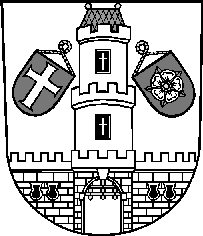 Město StrakoniceMěsto StrakoniceMěstský úřad StrakoniceOdbor majetkovýVelké náměstí 2386 01 StrakoniceVyřizuje:Jaroslav HouskaTelefon:383 700 320E-mail:jaroslav.houska@mu-st.czDatum: 2. 2. 2022Dodavatel:Ing. Pavel Harant
projektová kancelářŽižkova 476386 01  StrakoniceIČ: 46689630 , DIČ: CZ6109190758MŠ Lidická - oprava VZT v kuchyni - PD64 000,00